尊敬的          先生／女士：     “天山来客”中国粮油产业论坛即将在2017年8月18-19日登陆美丽的新疆乌鲁木齐！      在“一带一路”国家战略的倡导下，在当前粮油产业和市场风云变幻的潮流中，天下粮仓网携手诺信华安在新疆最美丽的季节联合国家粮油信息中心、大连商品交易所共同举办“天山来客”中国粮油产业论坛。本次论坛我们邀请了国内外诸多知名经济学家和业内专家分享他们的研究成果，共同探讨粮油饲料市场最新发展动向及操作策略。现在，我们真诚的邀请各位产业及投资界朋友来新疆做客，共同探讨行业发展与市场行情。相信这次“天山来客”之旅一定会给你带来极大的信息量，并留下美好的印象！会议主办：北京诺信华安投资咨询有限公司
　　　　　天下粮仓网会议协办：大连商品交易所
　　　　　国家粮油信息中心
　　　　　金石期货有限公司举办日期：2017年8月18-19日
举办地点：新疆乌鲁木齐喜来登大酒店 
会议地址：新疆乌鲁木齐沙依巴区友好北路669号 　　备注：以上嘉宾及演讲主题、出场顺序如有变动，请以签到当天公布为准。8 月 17 日 8 月 17 日 全天报到 8 月 18 日 8 月 18 日 时间 上午议程10：00论坛开幕10：10-11：00 主题演讲： 《中国宏观经济运行情况分析与展望》
演讲嘉宾：国家信息中心经济预测部主任祝宝良先生11：00-11：40主题演讲：《中国包装油市场现状和未来发展趋势》 
演讲嘉宾：中国食品副总裁陈刚先生11：50-12：30主题演讲：《中国棉籽类及葵籽类供需状况和后市展望》 
演讲嘉宾：益海(昌吉)粮油工业有限公司副总经理方刚先生12：30-13：20主题演讲：《美国大豆玉米市场供需状况及后市展望》 
演讲嘉宾：美国RJO经纪公司资深副总裁陈贝尔先生13：20-14：20自助午餐时间 下午议程14：30-15：30主题演讲：《全球棕榈油市场现状及生物柴油对油脂市场影响分析》
演讲嘉宾：新加坡Mercuria农产品交易总经理 Charles Taylor先生15：40-16：20 主题演讲：《中国玉米及副产品市场（淀粉及DDGS）分析展望》演讲嘉宾：中粮贸易商情部总经理石霁原先生16：30-17：15主题演讲：《国内油脂、蛋白市场分析及交易机会》演讲嘉宾：国家粮油信息中心信息处处长曹智先生17：15-18：15互动时间、论坛讨论讨论嘉宾：期货投资人郭峰及演讲嘉宾讨论议题：油脂油料及大豆、玉米、棉花棉籽等农产品产量及进口状况对市场影响，天气情况、种植成本对全球新季大豆、玉米产量及价格走势影响，饲用蛋白需求变化新动向，玉米淀粉、DDGS 供需变化，油脂市场走势特征，主要农产品价差变化及操作对策等。19：00-22:00 新疆歌舞晚宴 8 月 19 日上午  雪莲山RJO-诺信杯高尔夫球邀请赛（高尔夫活动名额有限，请尽快报名）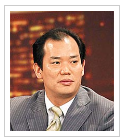 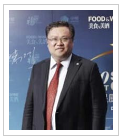 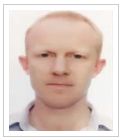 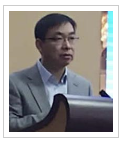 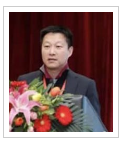 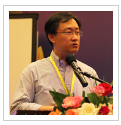 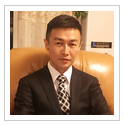 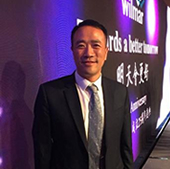 方刚：南京农业大学本科，浙江大学研究生毕业。1995年起在浙江粮食局，浙江粮食集团/农资集团工作。2010年加入益海嘉里集团 ，目前为益海新疆工厂副总经理/益海集团油脂部葵油部经理。报名时间 会员单位 会员单位 7月20日之前2500元 / 人2500元 / 人7月20日后 3000元 / 人 3000元 / 人注：1、费用包括会务费、专家费、资料费及餐费，不含住宿费及早餐； 
　  2、团队报名可优惠，报名3人可赠送1人。注：1、费用包括会务费、专家费、资料费及餐费，不含住宿费及早餐； 
　  2、团队报名可优惠，报名3人可赠送1人。注：1、费用包括会务费、专家费、资料费及餐费，不含住宿费及早餐； 
　  2、团队报名可优惠，报名3人可赠送1人。汇款方式：天下粮仓会务组  天下粮仓会务组  收款单位：阔途天下（北京）信息技术有限公司 
开户银行：中国农业银行股份有限公司北京安立花园支行
银行卡号：11231101040000058总　  机：010-80697616　手 　 机： 
传　  真：010-64820990
E-mail：service@cofeed.com总　  机：010-80697616　手 　 机： 
传　  真：010-64820990
E-mail：service@cofeed.com企业名称 企业名称 主营产品通讯地址 邮 编 参会代表 姓 名 职 务 联系电话 手 机 手 机 传 真 详细信息 详细信息 详细信息 电子邮箱 网 址   订房信息乌鲁木齐喜来登大酒店 （5星）：   □ 豪华大床房     间    □ 豪华标准间     间参会代表优惠价：豪华大床房及豪华标准间均为738 元 / 间 / 晚   标准间含双早、大床房含单早入住日期： 2017年    月    日；  离店日期： 2017年    月    日。□ 不需要订房乌鲁木齐喜来登大酒店 （5星）：   □ 豪华大床房     间    □ 豪华标准间     间参会代表优惠价：豪华大床房及豪华标准间均为738 元 / 间 / 晚   标准间含双早、大床房含单早入住日期： 2017年    月    日；  离店日期： 2017年    月    日。□ 不需要订房乌鲁木齐喜来登大酒店 （5星）：   □ 豪华大床房     间    □ 豪华标准间     间参会代表优惠价：豪华大床房及豪华标准间均为738 元 / 间 / 晚   标准间含双早、大床房含单早入住日期： 2017年    月    日；  离店日期： 2017年    月    日。□ 不需要订房乌鲁木齐喜来登大酒店 （5星）：   □ 豪华大床房     间    □ 豪华标准间     间参会代表优惠价：豪华大床房及豪华标准间均为738 元 / 间 / 晚   标准间含双早、大床房含单早入住日期： 2017年    月    日；  离店日期： 2017年    月    日。□ 不需要订房乌鲁木齐喜来登大酒店 （5星）：   □ 豪华大床房     间    □ 豪华标准间     间参会代表优惠价：豪华大床房及豪华标准间均为738 元 / 间 / 晚   标准间含双早、大床房含单早入住日期： 2017年    月    日；  离店日期： 2017年    月    日。□ 不需要订房乌鲁木齐喜来登大酒店 （5星）：   □ 豪华大床房     间    □ 豪华标准间     间参会代表优惠价：豪华大床房及豪华标准间均为738 元 / 间 / 晚   标准间含双早、大床房含单早入住日期： 2017年    月    日；  离店日期： 2017年    月    日。□ 不需要订房温馨提示：会务组可代为订房，费用自理，因房数有限，请客户尽量提前预定。 温馨提示：会务组可代为订房，费用自理，因房数有限，请客户尽量提前预定。 温馨提示：会务组可代为订房，费用自理，因房数有限，请客户尽量提前预定。 温馨提示：会务组可代为订房，费用自理，因房数有限，请客户尽量提前预定。 温馨提示：会务组可代为订房，费用自理，因房数有限，请客户尽量提前预定。 温馨提示：会务组可代为订房，费用自理，因房数有限，请客户尽量提前预定。 温馨提示：会务组可代为订房，费用自理，因房数有限，请客户尽量提前预定。 　　　　我单位参加会议人员共     名， 将在三日内汇出参会费用：      元。 　　  （单位盖章 / 负责人签字） 　　　　　　　　　　　　　　　　　　　　　　　　　　　　　　　　　　　　年 　　月　　 日   　　　　我单位参加会议人员共     名， 将在三日内汇出参会费用：      元。 　　  （单位盖章 / 负责人签字） 　　　　　　　　　　　　　　　　　　　　　　　　　　　　　　　　　　　　年 　　月　　 日   　　　　我单位参加会议人员共     名， 将在三日内汇出参会费用：      元。 　　  （单位盖章 / 负责人签字） 　　　　　　　　　　　　　　　　　　　　　　　　　　　　　　　　　　　　年 　　月　　 日   　　　　我单位参加会议人员共     名， 将在三日内汇出参会费用：      元。 　　  （单位盖章 / 负责人签字） 　　　　　　　　　　　　　　　　　　　　　　　　　　　　　　　　　　　　年 　　月　　 日   　　　　我单位参加会议人员共     名， 将在三日内汇出参会费用：      元。 　　  （单位盖章 / 负责人签字） 　　　　　　　　　　　　　　　　　　　　　　　　　　　　　　　　　　　　年 　　月　　 日   　　　　我单位参加会议人员共     名， 将在三日内汇出参会费用：      元。 　　  （单位盖章 / 负责人签字） 　　　　　　　　　　　　　　　　　　　　　　　　　　　　　　　　　　　　年 　　月　　 日   　　　　我单位参加会议人员共     名， 将在三日内汇出参会费用：      元。 　　  （单位盖章 / 负责人签字） 　　　　　　　　　　　　　　　　　　　　　　　　　　　　　　　　　　　　年 　　月　　 日   回执请传真至 010-64820990 天下粮仓会务组           收   回执请传真至 010-64820990 天下粮仓会务组           收   回执请传真至 010-64820990 天下粮仓会务组           收   回执请传真至 010-64820990 天下粮仓会务组           收   回执请传真至 010-64820990 天下粮仓会务组           收   回执请传真至 010-64820990 天下粮仓会务组           收   回执请传真至 010-64820990 天下粮仓会务组           收   